附件2：   辽宁省高校联盟2021年10月学位外语考试报名须知辽宁省高校联盟学位外语考试将于2021年10月举行，报名须知如下：一、考试时间2021年10月23-24日。 考试时间视疫情防控情况有可能调整，如调整在“辽宁省高校联盟高等学历继续教育学士学位英语考务系统”(https://lnxwyy.webtrn.cn/)及“辽宁小语种学位外语平台”(https://lnxyz.webtrn.cn/)（以下简称“报名系统”）发布。二、报名时间网上报名时间：2021年9月29日10:00—10月8日12:00。三、报名范围各联盟高校高等学历继续教育在籍（含网络教育、成人教育及自学考试具备考籍）本科考生。各高校可根据自身情况规定本校考生参加学位外语考试的年级（或入学时间）。四、报名方式及缴费1.报名方式英语考生通过登录“辽宁省高校联盟高等学历继续教育学士学位英语考务系统”（https://lnxwyy.webtrn.cn/）报名网站完成网上报名及网上缴费，初次登录账号为身份证号，密码为身份证号后六位。小语种（第二外语）考生通过登录“辽宁小语种学位外语平台”（https://lnxyz.webtrn.cn/）报名网站完成网上报名及网上缴费，初次登录账号为身份证号，密码为身份证号后六位。 2.报名浏览器                                                    网站推荐浏览器为谷歌浏览器或IE10.0以上、Firefox40.0以上、360浏览器极速模式。本网站暂不支持手机、ipad等移动通讯设备进行报名。3.报名流程报名流程示意图如下：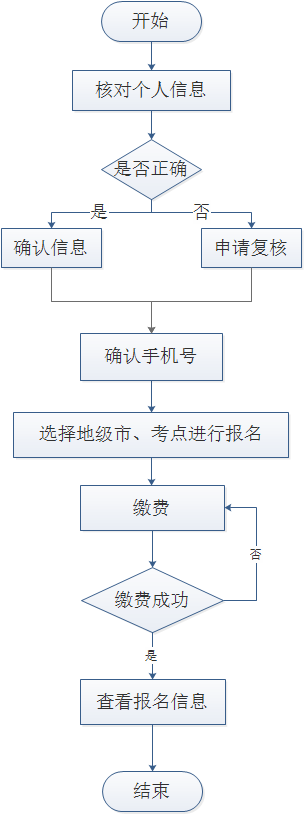 4.报名信息核对考生初次登录报名系统时，系统将自动显示考生的个人信息，考生应反复核对姓名、身份证号码等信息，确认无误后方可报名，否则将导致成绩合格的考生成绩无法被所在高校导出认定。因考生本人错报、漏报造成无法参加考试或者考试成绩无效，由考生本人负责。5.考点选择英语考生可根据自身情况在报名系统中选择尚未满额的考点报名。小语种（第二外语）考试只设一个沈阳考点（辽宁大学）。6.缴费流程考试报名费为60元/人。考生可在提交报名时同时缴费，也可稍后继续缴费，缴费成功视为报名成功。报名时未一次性完成缴费流程的考生可登录网站进入个人工作室，点击“考试报名”，继续完成缴费，缴费时间为提交报名的30分钟之内，超时未缴费，则报名订单自动取消。订单被取消后，考生可重新选择相关信息报考，一旦缴费成功，订单不予取消。考生缴费后，不予退还，且所缴考试费只供当次考试使用。7.缴费方式报名网站暂支持支付宝及微信进行缴费。五、打印准考证时间考生成功完成报名、缴费后可在规定时间（10月15日—开考前）内，登录报名网站进入“打印准考证”下载并打印准考证。请考生尽早打印准考证，并仔细查阅准考证上的考试地点、考试时间、考生须知等信息，避免因未能及时打印准考证或未能准确了解相关规定而影响考试。六、疫情防控注意事项考生打印准考证后，须同时下载、打印并认真阅读《辽宁省高校联盟学位外语考试疫情防控承诺书》，并如实填写该表。考生须佩戴口罩入场，出示大数据行程卡、辽事通健康码（绿码）、《学位外语考试疫情防控承诺书》。　　七、报名咨询电话考生在报名过程中遇到登录、修改个人信息（例如：考生姓名、证件号码）、缴费（例如：系统缴费状态未更新）等问题，可拨打北京网梯学士学位外语考试技术中心的咨询电话400-8039966进行咨询，咨询电话接听时间为每工作日8:30-11:30，13:30-17:00（节假日除外）。八、成绩查询11月12日英语考生可通过登录报名网站(https://lnxwyy.webtrn.cn)查询考试成绩。11月12日小语种(第二外语)考生可登录报名网站(https://lnxyz.webtrn.cn)查询考试成绩。九、注意事项1.考生在考前40分钟到达考场，提早进行疫情防控检查、人脸识别和身份验证。2.考生一律凭本人准考证和二代身份证参加考试（临时身份证等其他证件本考试无效）。3.考生一律不得将纸、笔、手机带入考场。4.小语种（第二外语）考试统一使用百度输入法、微软输入法，请考生提前熟练掌握相关输入法操作技巧。              辽宁省高等学历继续教育学士学位外语考试高校联盟               2021年9月13日